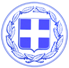                       Κως, 22 Ιουνίου 2018ΔΕΛΤΙΟ ΤΥΠΟΥΘΕΜΑ :  “H Kως προχωρά μπροστά με έργα- Υπογράφεται τη Δευτέρα η σύμβαση του έργου κατασκευής των δικτύων αποχέτευσης σε Αντιμάχεια, Καμάρι Κεφάλου και Μαστιχάρι”Ένα τεράστιας σημασίας έργο, ξεκινά στην Κω.Ένα έργο προόδου και περιβαλλοντικής αναβάθμισης.Πρόκειται για το έργο «Δίκτυα αποχέτευσης ακαθάρτων Αντιμάχειας, Καμαρίου – Κεφάλου και Α΄ φάσης Μαστιχαρίου».Η σύμβαση του έργου με την ανάδοχο εταιρεία θα υπογραφεί τη Δευτέρα στις 10.30 π.μ στα γραφεία της ΔΕΥΑΚ.Το έργο αφορά την κατασκευή ολοκληρωμένων και σε πλήρη λειτουργία δικτύων συλλογής και μεταφοράς ακαθάρτων, για την αποχέτευση των οικισμών Αντιμάχειας, Μαστιχαρίου και Καμαρίου – Κεφάλου. Το συνολικό μήκος δικτύων ανέρχεται σε περίπου 48,6 km (37,7 km βαρυτικοί και 10,9 km καταθλιπτικοί αγωγοί) και περιλαμβάνει 9 αντλιοστάσια ακαθάρτων, 3 σε κάθε οικισμό. Επίσης θα κατασκευαστούν 1.700 ιδιωτικές συνδέσεις, στους οικισμούς Αντιμάχειας, Καμαρίου και Μαστιχαρίου.Ο φορέας επίβλεψης και λειτουργίας του έργου είναι η ΔΕΥΑΚ, που τα τέσσερα προηγούμενα χρόνια επιτάχυνε τις διαδικασίες για να είναι σε θέση τη Δευτέρα να υπογράψει τη σχετική σύμβαση για την κατασκευή του μεγάλου αυτού έργου.Η Κως κοιτάζει και προχωρά μπροστά με έργα.Το νησί μας αλλάζει με έργα.Γραφείο Τύπου Δήμου Κω